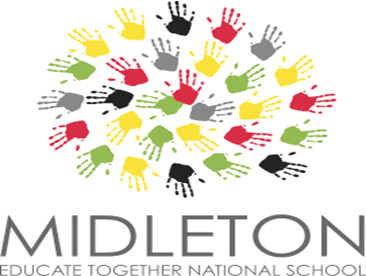 1st class BooklistBooks to buy for 1st class are: The following books have been available for you to rent:Total Cost for rentals: €5English :Book 1 – Looking after ZaraBook 2 – The New SuitBook 3 – Dance Shoes for GGBook 4 – Camper Van Fun (Novel)Book 5 – Feena’s First Book of Facts Copies and Stationary to buyCopy Books x 7 (88 pages)Maths Copy 10mm Squares x 1B2 Copy for Handwriting x1A4 Hardback x11 x A4 ScrapbookPencils x4 Colouring PencilsGlue Sticks x2RubberSharpener3 Clear plastic foldersOld Shirt for ArtWash bag with face cloth.Please ensure that the pupils name is clearly on every item and that books arealso covered with clear plastic. Please ensure names are labelled on all tracksuits alsoMathematicsPlanet Maths 1st class- FolensMental Math 1: Prim-EdTime for Tables: Educational CompanyEnglishWonderland Skills Book E- CjFallon-Wonderland Skills Book F- CJFallon- Handwriting: Modern Handwriting Book 1 – CJ FallonIrishSin E 1- EdcoSESESmall world  first class - CJ FallonHomework Journal €3.50 – to be paid to teacher in SeptemberTin Whistle€5- to be paid in September